«Интерактивные методы обучения при организации групповой работы на уроках английского языка»В настоящее время стратегическая задача развития школьного образования заключается в обновлении его содержания, методов обучения и достижения на этой основе принципиально нового качества обученности.На данном этапе главная цель обучения английскому языку состоит в формировании коммуникативной компетенции т.е. в способности и готовности осуществлять иноязычное межличностное и межкультурное общение в реальной языковой среде. Принято считать, что общение в процессе обучения иностранному языку может быть «односторонним» и «многосторонним». В первом случае имеется в виду организация учебного процесса с преобладанием фронтальных форм работы, когда учитель спрашивает / побуждает ученика к речевой деятельности – ученик отвечает.Что касается «многостороннего» общения, для него типичными формами работы являются групповые и коллективные, в которых каждый ученик имеет возможность проявить себя как самостоятельный и полноправный участник определенной деятельности. Именно при организации «многостороннего» общения на уроке иностранного языка происходит взаимодействие всех участников образовательного процесса, создаются возможности для раскрытия личностного потенциала каждого ученика. Взаимные экспресс-опросы и интервью в учебной группе, обмен информацией, поиск своей пары, принятие групповых решений, координация совместных действий, дискуссия «по правилам» и другие задания позволяют научить школьников практически пользоваться иностранным языком.Как показывает собственный опыт преподавания английского языка и опыт многочисленных учителей практиков, организовать речевое взаимодействие на уроке не всегда удается, используя традиционные методы и формы работы. Основные методические инновации сегодня связаны с применением интерактивных методов и приемов обучения иностранному языку. Интерактивные методы – методы, позволяющие учиться взаимодействовать между собой; а интерактивное обучение –обучение, построенное на взаимодействии всех обучающихся, включая педагога. Однако в последнем случае меняется характер взаимодействия: активность педагога уступает место активности обучаемых.Целью применения интерактивных методов и приемов в обучении иностранным языкам является социальное взаимодействие учащихся, межличностная коммуникация, важнейшей особенностью которой признается способность человека «принимать роль другого», представлять, как его воспринимает партнер по общению, интерпретировать ситуацию и конструировать собственные действия.Интерактивные педагогические технологии помогают разнообразить учебную деятельность, а также способствуют повышению мотивации к обучению.Методологические основы использования интерактивных методов обучения на уроке английского языкаВ настоящее время государственный образовательный стандарт имеет высокие требования к учащимся. Короткие сроки освоения тем, большой объём информации являются современными условиями общеобразовательного процесса. Для того чтобы осуществить такие запросы, следует найти новые методы обучения. Благодаря этому, в методике преподавания английского языка наметился переход от коммуникативного подхода к интерактивному. Интерактивный подход является одной из разновидностей коммуникативного подхода.Интерактивный – означает умение взаимодействовать, находиться в режиме беседы, диалога с кем-либо. Т.е. интерактивное обучение – это диалоговое обучение, в процессе чего происходит взаимодействие преподавателя с учениками.Цель интерактивного обучения состоит в том, что все участники занятия находятся во взаимодействии. Они все активно вовлечены в учебный процесс. Преподаватель выполняет функцию помощника.В ходе диалогового общения учащиеся учатся думать, решать поставленные проблемы, принимать решения и участвовать в дискуссиях. Принципиальное отличие интерактивных упражнений и заданий в том, что в ходе их выполнения не только и не столько закрепляется уже изученный материал, сколько изучается новый. И потом интерактивные упражнения и задания рассчитаны на так называемые интерактивные подходы. В современной педагогике накоплен богатейший арсенал интерактивных подходов, среди которых можно выделить следующие: творческие задания; работа в малых группах; обучающие игры (ролевые игры, имитации, деловые игры и образовательные игры); использование общественных ресурсов (приглашение специалиста, экскурсии); социальные проекты, аудиторные методы обучения (социальные пpoeкты, соревнования, радио и газеты, фильмы, спектакли, выставки, представления, песни и сказки); разминки; изучение и закрепление нового материала (интерактивная лекция, работа   с наглядными видео- и аудио материалами, «ученик в роли учителя», каждый учит каждого, мозаика (ажурная пила), использование вопросов, Сократический диалог); обсуждение сложных и дискуссионных вопросов и проблем («Займи позицию», «шкала мнении», ПОПС - формула, проективные техники, «Один - вдвоем - все вместе», «Смени позицию», «Карусель», «Дискуссия в стиле телевизионного ток - шоу», дебаты); разрешение проблем («Дерево решений», «Мозговой штурм», «Анализ казусов»).Этот список можно пополнять, т.к. каждый учитель может внедрить свои приёмы и методы. Давайте подробнее разберемся в данных интерактивных методах и их разновидностях. Начнем с приёма составления «Ментальной карты» (Mind Map) Карта представляет собой схему, где в наглядном виде демонстрируются различные идеи, задачи, тезисы, связанные друг с другом и объединённые какой-то общей проблемой. Карта позволяет охватить всю ситуацию в целом, а также удерживать одновременно в сознании большое количество информации. Графически эту карту можно нарисовать в виде солнца (в центре чего указывается основное понятие) от которого отходят лучи ассоциации. Данный метод я использовала на уроке в 3 классе по теме “Sources of light” на этапе актуализации знаний. Я выдала детям раннее изученые слова, их задача была  выбрать слова связанные с темой и прикрепить их к доске. Некоторые учащиеся могли написать слово, которое не было выдано учителем, если оно связано с темой. Каждый ученик был задействован в данном упражнении.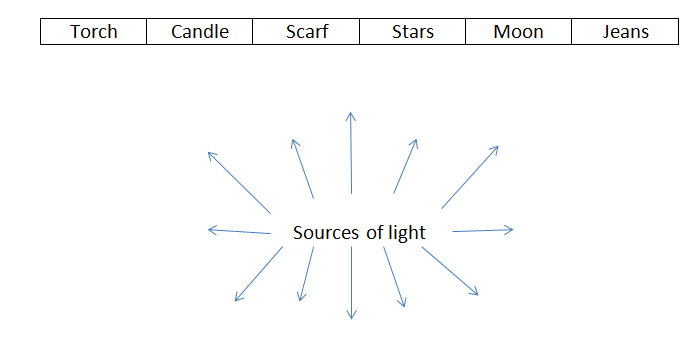 Ещё одним примером такой карты является метод «рыбья кость» (“Fishbone”). Нам предлагается скелет рыбы. В «голове» выделяем главную проблему, на верхних косточках ученики выделяют причину возникновения проблемы, а на нижних - выписываются факты, отражающие суть проблемы .Перейдем к методу «Выбери позицию». Ученикам даётся проблемный вопрос, где они должны разделиться на 3 группы. Первая группа имеет точку зрения «За», вторая «Против» и третья «Не знаю, не определил собственную позицию». Студенты делятся на группы, обсуждают правильность своей позиции. Один или несколько членов каждой группы аргументируют свою позицию, после чего происходит коллективное обсуждение проблемы и принятия правильного решения.Данный метод я использовала на уроке в 4 классе, тема урока “Traditional stories”. Следующий, достаточно увлекательный метод, который мы рассмотрим – «Синквейн». Наиболее интересным методом, применяемым на практике, является метод «Синквейн».Синквейн – пятистрочная стихотворная форма, возникшая в США в начале XX века под влиянием японской поэзии. В дальнейшем стала использоваться в дидактических целях, как эффективный метод развития образной речи, который позволяет быстро получить результат: первая строка - обозначение темы с помощью одного слова (существительное); описание темы (2 прилагательных); описание действия, согласно предложенной теме (3 глагола); составление фразы из 4-х слов, которая выражает отношение к теме (разные части речи); подбор синонима к теме (1 слово) .План работы в рамках метода был следующий: в начале урока учитель должен познакомить учеников с методом синквейна и объяснить правила написания; затем даётся 5-10 мин., для того чтобы ученики составили и обменялись своими вариантами; после чего проводится чтение синквейнов и выбор наиболее подходящих вариантов.Данный метод был мною использован на уроке в 5 классе. Детям предстояло составить синквейн на тему “ Eiffel tower”. Дети составили синквейн на данную тему и вот что у них получилось:Eiffel TowerBig, beautifulTo visit, to take pictures, to buy ticketEiffel Tower is in ParisShowplace Перейдем к следующему интерактивному методу“Case study”.Метод “case-study” или метод конкретных ситуаций (от английского case – случай, ситуация) – метод активного проблемно-ситуационного анализа, основанный на обучении путем решения конкретных задач – ситуаций (решение кейсов). Метод конкретных ситуаций (метод case-study) относится к неигровым имитационным активным методам обучения. Непосредственная цель метода case-study – совместными усилиями группы студентов проанализировать ситуацию (case), возникающую при конкретном положении дел, и выработать практическое решение; окончание процесса – оценка предложенных алгоритмов и выбор лучшего в контексте поставленной проблемы. Решение кейсов рекомендуется проводить в 5 этапов: знакомство с ситуацией, ее особенностями; выделение основной проблемы (основных проблем), выделение факторов и персоналий, которые могут реально воздействовать; предложение концепций или тем для «мозгового штурма»; анализ последствий принятия того или иного решения; решение кейса – предложение одного или нескольких вариантов (последовательности действий), указание на возможное возникновение проблем, механизмы их предотвращения и решения. Представление результатов может быть в письменной или устной форме, группой или индивидуально.Следующий метод который мы рассмотрим - метод «Ролевая игра». Ролевая игра – это интерактивный метод, который позволяет обучаться на собственном опыте путем специально организованного и регулируемого «проживания» жизненной и профессиональной ситуации. Установлены следующие разновидности ролей, которые принимают на себя дети в ролевых играх: роль конкретного взрослого; роль профессии обобщенного типа; роль детей; этнографические роли; семейные роли; роли сказочного, карнавального характера.Метод ролевая игра я использовала на уроке в 4 классе по теме “people and places”. Ученики выбирали место из раннее изученных : swimming pool, shopping Centre, museum. Задачей учеников было составить диалог, будто они находятся в данном месте. Остальные учащиеся во время диалога выступали в роли учителя и оценивали своих товарищей. Перейдем к методу «Мозаики». Данный метод позволяет учащимся получить большое количество информации в течение короткого промежутка времени, он служит способом решения сложной проблемы, требующей определённых знаний.  Применять этот метод на уроках следует по следующим правилам:определить, на какие задачи раскладывается проблема, которую предстоит решить в классе, к примеру; изучить определённый учебный материал или отработать навык применения учебных знаний;подготовить необходимую информацию для каждой экспертной группы: разделы изучаемого параграфа, набор задач и т.п. Желательно, чтобы учащиеся смогли ими легко воспользоваться (указать конкретные страницы, подобрать задания по учебнику или другим источникам, сделать копии и др.);изготовить таблички разного цвета с именами (или цифрами) для распределения учащихся по группам. Каждый ученик будет входить в две группы – «основную» и группу «экспертов» . Основные группы можно обозначить номерами, например, от 1 до 5. Каждая группа состоит из 5 человек, которые будут являться экспертами по определённой теме. Экспертов каждой темы (раздела темы, типов задач, уравнений и т.п.) обозначаем цветами: красный, синий, жёлтый, зелёный, белый. Таким образом, в каждой основной группе присутствуют эксперты разных цветов (по разным темам). После того как члены «основной» группы ознакомились с заданием, обсудили и распределили его между собой, «эксперты» расходятся по «экспертным» группам, в каждой из которых собираются эксперты по одной теме (с одним цветом) и обсуждают эту тему, решают свои задачи и т.д. Группа экспертов определяет, чему каждый из «экспертов» научит свою «основную» группу. Затем «эксперты» возвращаются в свои «основные группы» и докладывают группам о проделанной работе, обучая своих товарищей. Таким образом, происходит обмен информацией между детьми, а учитель выступает в качестве консультанта, помощника «экспертным» группам, наблюдателем за процессом взаимного обучения. Итоги урока подводит «основная» группа, которая может оценить вклад разных «экспертов» в общее решение. В конце преподаватель проверяет уровень освоение материала учащимися и подводит итоги занятия.Метод «Мозаика» позволяет учащимся получить большое количество информации в течение короткого промежутка времени, он служит способом решения сложной проблемы, требующей определённых знаний. Я использовала метод мозаики на уроке в 4 классе. Тема урока была “Planets”. Каждой группе выдала текст, который им было необходимо изучить. Каждый участник группы становился экспертом по своей теме. Затем члены группы пересаживались так, чтобы в каждой группе было по одному эксперту с разных групп. Дети делились информацией, в которой они были экспертами. Таким образом, каждый учащийся принимал активное участие в процессе обучения.Также рассмотрим известный интерактивный метод – метод проектов.Проект  –  это деятельность по достижению нового результата в рамках установленного времени с учетом определенных ресурсов. Описание конкретной ситуации, которая должна быть улучшена, и конкретных методов по ее улучшению.Метод проектов – это совместная креативная и продуктивная деятельность преподавателя и обучающихся, направленная на поиск решения, возникшей проблемы.Правила работы с методом следующие: выбор темы проекта; разделение класса на группы; подготовка материалов; разработка проекта; оформление результатов; презентация; Рефлексия.Метод проектов – это замечательное дидактическое средство для обучения проектированию – умению находить решение различных проблем, которые постоянно возникают в жизни человека.Технология организации проектной деятельности школьников включает в себя совокупность исследовательских, поисковых и проблемных методов, творческих по своей сути.Любой проект должен носить динамичный характер, иметь разумные временные рамки и учитывать возрастные особенности младших школьников. Метод проектов мною был использован в 3 классе. Тема урока “ My music”. Я поделила учащихся на группы. Каждая группа должна была представить свой проект на тему “Musical instruments”. У каждой группы был свой вид музыкальных инструментов: percussion, woodwind, keyboard. Каждая группа приготовила проект по своему виду музыкальных инструментов, затем представила свой проект другим группам.Игра «Продолжи» основана на выполнении заданий разного рода группой «по цепочке». Можно использовать на уроках, при написании сочинения, при составлении рассказа о каком-либо животном, при составлении обзора исторических событий. Данную игру я провожу с учащимися 1 и 2 класса. При изучении новых слов. Тема “Classroom objects”. Ученик называет школьный предмет, следующий должен описать этот предмет и так далее.Метод «Охота за сокровищами»: учитель составляет вопросы; вопросы могут требовать как знаний фактов, так и осмысления или понимания; учащийся или группа должны ответить на вопросы, используя ресурсы интернета, дополнительную литературу, учебник;Игра «Снежный ком»:работа в группе, которая начинается с решения индивидуального задания. Все учащиеся получают аналогичные задания и самостоятельно выполняют их; после этого следует работа в парах. В парах учащиеся предлагают свои способы решения данного задания, из которых выбирается лучшее; далее две пары объединяются, и работа продолжается в группе из четырех человек, где снова происходит обсуждение решений и выбирается лучшее из них;В конце работы все учащиеся попадают в одну группу. На этом последнем этапе уже не происходит обсуждения решений, группы делают доклады о своей работе ;Метод «Пазлы»: учитель делит тему на несколько частей так, чтобы каждая группа получила бы свою часть темы. Также все группы получают список необходимых источников или сами учебные материалы, с помощью которых они изучают основы предложенной части темы; после изучения материала или выполнения задания группы переформируются так, чтобы в каждую новую группу попали по 1 человеку от каждой прежней группы; каждый член новой группы объясняет своим новым коллегам свою часть темы, основы которой он изучил в составе предыдущей группы и отвечает на заданные вопросы;Метод шести шляп – это один из самых действенных приемов по организации мышления, разработанный английским писателем, психологом и специалистом в области творческого мышления Эдвардом де Боно. В своей книге «Шесть шляп мышления» / “Six Thinking Hats”, де Боно описывает приемы, помогающие структурировать как коллективную, так и личную умственную деятельность, сделать ее более продуктивной и понятной.Метод шести шляп мышления позволяет развить гибкость ума, креативность, отлично помогает преодолеть творческий кризис, помогает правильно принять решение и более точно соотносить свой образ мыслей с поставленными целями и стоящими задачами. Особенно хорошо он подходит для оценки необычных и инновационных идей, когда важно учесть любое мнение и рассмотреть ситуацию под разными плоскостями.белая шляпа мышления – это режим фокусировки внимания на всей информации, которой мы обладаем: факты и цифры. Также помимо тех данных, которыми мы располагаем, «надевая белую шляпу», важно сосредоточится на возможно недостающей, дополнительной информации, и подумать о том, где ее раздобыть;красная шляпа – шляпа эмоций, чувств и интуиции. Не вдаваясь в подробности и рассуждения, на этом этапе высказываются все интуитивные догадки. Люди делятся эмоциями (страх, негодование, восхищение, радость и т.д.), возникающими при мысли о том или ином решении или предложении. Здесь также важно быть честным, как с самим собой, так и с окружающими (если идет открытое обсуждение);желтая шляпа позитивная. Надевая ее, мы думаем над предполагаемыми преимуществами, которые дает решение или несет предложение, размышляем над выгодой и перспективой определенной идеи. И даже если эта идея или решение на первый взгляд не сулят ни чего хорошего, важно проработать именно эту, оптимистическую сторону и попытаться выявить скрытые положительные ресурсы;черная шляпа – полная противоположность желтой. В этой шляпе на ум должны идти исключительно критические оценки ситуации (идеи, решения и т.д.): проявите осторожность, обратите взгляд на возможные риски и тайные угрозы, на существенные и мнимые недостатки, включите режим поиска подводных камней и побудьте немного пессимистом;зеленая шляпа – шляпа творчества и креативности, поиска альтернатив и внесения изменений. Рассматривайте всевозможные вариации, генерируйте новые идеи, модифицируйте уже существующие и присматривайтесь к чужим наработкам, не брезгуйте нестандартными и провокационными подходами, ищите любую альтернативу;6)синяя шляпа – шестая шляпа мышления в отличие от пяти других предназначается для управления процессом реализации идеи и работы над решением задач, а не для оценки предложения и проработки его содержания. В частности, использование синей шляпы перед примеркой всех остальных это определения того, что предстоит сделать, т.е. формулирование целей, а в конце – подведение итогов и обсуждение пользы и эффективности метода 6 шляп.Как показывает практика, учащимся нравится работать в группах.В традиционной форме обучения большинство учащихся большую часть урока так и остаются наблюдателями. А вот работая в парах или группах, общаясь с соседом, проговаривая ему выученные формулировки, имея возможность научить кого-то тому, что знаешь сам, и получить, в случае необходимости, консультацию или разъяснение, ученики формируют и позитивное отношение к предмету, и навыки выполнения различных заданий. Качество знаний учащихся повышается, процесс обучения становится более успешным.В заключении необходимо отметить, что все интерактивные методы и приемы развивают коммуникативные умения и навыки, помогают установлению эмоциональных контактов между учащимися, приучают работать в команде, прислушиваться к мнению своих товарищей, устанавливают более тесный контакт между обучающимися и преподавателем. Практика показывает, что использование интерактивных методов и приемов на занятии иностранного языка снимает нервное напряжение у обучающихся, даёт возможность менять формы деятельности, переключать внимание на узловые вопросы темы занятия. В конечном итоге, значительно повышается качество подачи материала и эффективность его усвоения, а, следовательно, и мотивация к изучению иностранного языка со стороны обучающихся.Список литературыАсмолов А.Г., Бурменская Г.В., Володарская И.А. Формирование универсальных учебных действий в основной школе: от действия к мысли. Система заданий: пособие для учителя. – М.: Просвещение, 2014. – 159 с.  Жолтикова Н.В. Обучение в сотрудничестве на уроках английского языка как средство формирования коммуникативной компетенции // Концепт, 2014. – № 2. – С. 136-140.  Климонова  Г.Н. Опыт организации групповой работы на уроках // Эйдос: интернет-журнал, 2018 //  Режим доступа: http://eidos.ru/journal /2008/1218.htm  (дата обращения: 15.01.19) Корниенко В.А. Формирование регулятивных универсальных учебных действий // Молодой ученый, 2015. – № 2. – С. 14-15.  Китайгородская Г.А. Методика интенсивного обучения иностранным языкам: учеб. пособие. – 2-е изд., испр. и доп. – М.: Высшая школа, 2016. – 103 с.